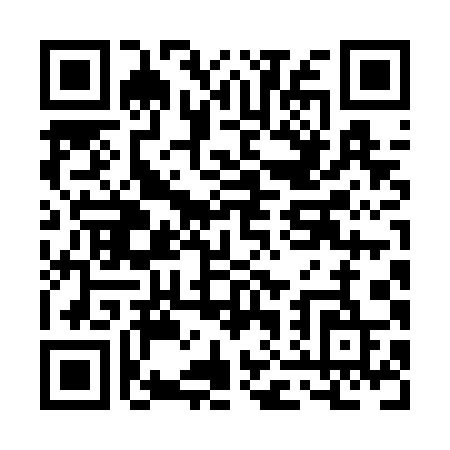 Prayer times for Grand Tracadie, Prince Edward Island, CanadaWed 1 May 2024 - Fri 31 May 2024High Latitude Method: Angle Based RulePrayer Calculation Method: Islamic Society of North AmericaAsar Calculation Method: HanafiPrayer times provided by https://www.salahtimes.comDateDayFajrSunriseDhuhrAsrMaghribIsha1Wed4:195:571:096:118:2210:002Thu4:175:561:096:128:2310:023Fri4:155:541:096:138:2410:044Sat4:135:531:096:138:2610:065Sun4:115:511:096:148:2710:086Mon4:095:501:096:158:2810:107Tue4:075:481:096:168:3010:128Wed4:055:471:096:178:3110:149Thu4:035:461:096:178:3210:1610Fri4:015:441:096:188:3310:1711Sat3:595:431:096:198:3510:1912Sun3:575:421:096:198:3610:2113Mon3:555:411:096:208:3710:2314Tue3:535:391:096:218:3810:2515Wed3:515:381:096:228:4010:2716Thu3:495:371:096:228:4110:2917Fri3:475:361:096:238:4210:3118Sat3:465:351:096:248:4310:3319Sun3:445:341:096:248:4410:3420Mon3:425:331:096:258:4510:3621Tue3:415:321:096:268:4710:3822Wed3:395:311:096:268:4810:4023Thu3:375:301:096:278:4910:4224Fri3:365:291:096:288:5010:4325Sat3:345:281:096:288:5110:4526Sun3:335:271:096:298:5210:4727Mon3:315:261:096:308:5310:4828Tue3:305:261:106:308:5410:5029Wed3:295:251:106:318:5510:5230Thu3:275:241:106:318:5610:5331Fri3:265:241:106:328:5710:55